How to Nurture Motivation for Customer Experience ExcellenceMotivate people to center their work and attitudes on customer well-being. What are the costs of NOT striving for customer experience excellence?*make a rough estimate of wasted time, materials, manpower, morale, trust, costs, fines, etc.What would it take to resolve the top nuisances?Consider the value-add you may provide to customers by reducing key nuisances they experience: 
could this become a differentiator for your company?Consider the profitability growth you may achieve by reducing key and/or minor nuisances.Consider the additional time available, morale, productivity, and other soft gains.Consider the likelihood of more positive word-of-mouth: how might revenue grow from this?This is a sample of ClearAction’s many tools and techniques for successful CX ROI.Send us your thoughts and questions about this template:  OptimizeCX@ClearActionCX.com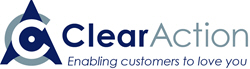 http://ClearactionCX.com1.877.CEM.ROI.4 toll-free+1 408 687 9700 telOptimizeCX@ClearActionCX.comNuisances Caused by CustomersCosts*Nuisances Caused for CustomersCosts*Top NuisancesResolution PossibilitiesCoststo FixStatus Quo Costs